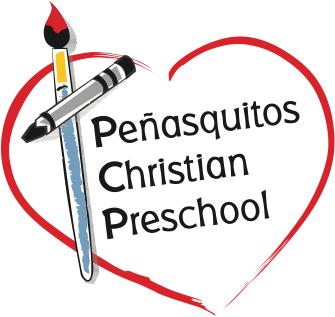 Lead, Associate Teachers/Aide (Rancho Penasquitos) www.pcpreschool.orgwww.plc-church.org Penasquitos Christian Preschool is an NAEYC Accredited program located in North County San Diego and is seeking qualified candidates for Lead, Associate Teacher and Aide to begin prior to the 2015-2016 school year- in August. Lead, Associate Teachers/Aides will work in their curriculum teams under the guidance of the Supervising Teacher. The Supervising Teacher will pass on any necessary information pertaining to the operation of the preschool to teachers in their curriculum groups. The Lead/Associate Teacher reports any necessary information pertaining to the students in his or her class to the teacher. The Lead/Associate Teacher reports any issues with the general preschool to the Director or appropriate personnel/team member.

RESPONSIBILITIES AND DUTIES
Supervise, assist, and instruct the children in the classroom and meet required classroom expectations for the children's program.  Support the classroom by implementing/creating the lesson plan for the day and support the classroom by setting up the classroom and cleaning up and resetting the environment. Provide conferencing, assessment and contribute to growth and development of program. 

QUALIFICATIONS
A minimum of 12 ECE (Associate Teacher), 24 ECE (Lead Teacher) semester hours and working to complete an Associate Degree in Early Childhood education, Human Development, Child Development or the equivalent per NAEYC Teaching Staff Qualification. Preferred: An BA/BS. degree or AA degree in early childhood education, 120 hours of supervised teaching experience in a Preschool/Child Care Facility. Physically capable of evacuating children from school in the event of an emergency. Physically capable of offering assistance to a child in the event of an accident or injury of a child. Physically capable of lifting 20 pounds. Physically capable of appropriate mobility in the preschool classroom (i.e. sitting on floor, participating in movement activities, moving around the classrooms, playground and chapel). CHARACTER QUALITIES
 A Christian of good character and reputation, being a witness to others, and who attends worship regularly. A person who can maintain a good working relationship with others and is team oriented. A person who enthusiastically endorses the core values and mission of Penasquitos Christian Preschool. A person who is committed to serve children as special creations of God. A person who is trustworthy of confidences.
SALARY RANGE
Supervising Teacher $17-$25 per hour, Lead Teacher $15- $20 per hour, Associate Teacher $12-17 per hour, Aide $10-$12 per hour, Salary is determined on experience and education.Written Application Questions:Describe your own Christian journey of faith and experiences you have had in Christian work?Describe in your experience what would be considered a good teacher and a quality program.Describe your philosophy of education.